Publicado en  el 18/09/2015 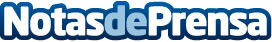 La SGAE continuará gestionando el repertorio audiovisual americanoDatos de contacto:Nota de prensa publicada en: https://www.notasdeprensa.es/la-sgae-continuara-gestionando-el-repertorio_1 Categorias: Música http://www.notasdeprensa.es